Ofrecer información relacionada al Programa de Servicios Regionalizados (PSR).Se le informará al ciudadano que deberá comunicarse o visitar las Oficinas correspondientes a su región, si necesita más información relacionada a esta división o de la Junta de Calidad Ambiental (JCA).Comunidad en general.Se persigue el acercar los servicios que presta la Junta de Calidad Ambiental (JCA) a las comunidades y, en la medida que sea posible, agilizar los procedimientos administrativos a fin de brindar un servicio de excelencia con la mayor prontitud posible para beneficio de la ciudadanía.  Permitiendo a su vez rapidez y eficiencia en la atención de cada caso en particular.El programa establece el enlace entre cada una de las cinco regiones y la Oficina Central de San Juan, promoviendo así la descentralización de los servicios que presta Junta de Calidad Ambiental (JCA) en sus programas operacionales y haciéndolos mucho más accesibles a la población fuera de la zona metropolitana.Las oficinas regionales de la Junta de Calidad Ambiental (JCA) prestan servicios inherentes a los cinco (5) programas principales de la Agencia:Información del Área Calidad de Aire Información del Área Calidad de Agua    Información del Área Control de Contaminación de Terrenos Información del Área de Evaluación y Planificación Estratégica Ambiental Información del Área Control de Ruido y Oficina de QuerellasEstos servicios incluyen:la radicación, evaluación, aprobación o denegación de permisos ambientalesrealización de inspecciones de cumplimiento a la comunidad regulada, atención de querellas, atención de emergencias ambientales, asistencias en muestreo de aire, agua y terreno y monitoria de ruidos, orientación a la comunidad regulada, estudiantes y público en general  sobre asuntos ambientales, entre otros.Las Oficinas Regionales tienen como función:Atender consultas sobre medidas para la protección ambiental, de proyectistas, agricultores, alcaldes y ciudadanos en general.Servicios relacionados con autorizaciones y permisos para construcción y operación de fuentes de emisión de contaminantes al aire, autorizaciones y permisos para construir y operar sistemas de tratamiento de aguas usadas, inyección al subsuelo y permisos para actividades generantes de desperdicios sólidos.Se otorgan permiso para el control de la erosión y sedimentación de los terrenos y para el manejo de desperdicios de animales.Se realizan inspecciones de muestreo de industrias y se entienden las situaciones de emergencias ambientales que surjan.Lugar:		Oficina Central de la Junta de Calidad Ambiental (JCA) 		Directorio General de la Junta de Calidad Ambientalhttp://www.jca.gobierno.pr/ Teléfono:		(787) 767-8181 ext. 3128, 3127(787) 767-8181 ext. 3143, 3144, 3145 – Radicaciones(787) 767-8181 ext. 3134, 3141 – Área Secretaría General(787) 767-8181 ext. 3101 – División de Querellas, Inspección y Vigilancia(787) 767-8181 ext. 3116 – División de Planificación y EstudiosFax:		(787) 756-5831Horario: 		lunes a viernes de 8:00 a.m. – 4:30 p.m. No conlleva costo para el ciudadano.Todo ciudadano que desee obtener información o servicios de las Oficinas Regionales, deberá visitar la más cercana a su residencia.  Directorio General de la Junta de Calidad Ambiental (JCA) ¿Dónde se encuentran ubicadas las Oficinas Regionales? – Para la localización de las Oficinas Regionales refiérase al Directorio General de la Junta de Calidad Ambiental.Página Web Junta de Calidad Ambiental - http://www.jca.gobierno.pr/Funciones de la Junta de Calidad AmbientalInformación del Área Calidad de Agua    Información del Área Calidad de Aire Información del Área Control de Contaminación de Terrenos Información del Área Control de Ruido y Oficina de QuerellasInformación del Área de Evaluación y Planificación Estratégica Ambiental Oficinas Regionales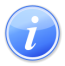 Descripción del Servicio                                                                            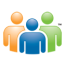 Audiencia y Propósito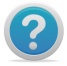 Consideraciones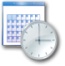 Lugar y Horario de Servicio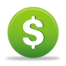 Costo del Servicio y Métodos de Pago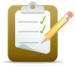 Requisitos para Obtener Servicio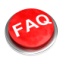 Preguntas Frecuentes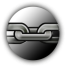 Enlaces Relacionados